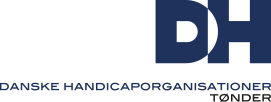        Årsmøde 2024Referat fra årsmødet, mandag d.11.marts 2024 kl.17.00Mødedeltagerne var:
Dansk Blindesamfund - Jette Moshage, Scleroseforeningen – Helle Nissen, Dansk Handicapforbund – Allan Filt, Hanne Kokholm, Gunhild og Flemming Nielsen, Lev – Kirsten Clausen, Kurt Serup Poulsen og Mona Engel, Frivilligcenter Tønder - Liv Øvlisen Brun Jensen.Afbud fra: 
Sind – Anne Hvidberg, Høreforeningen – Kirsten Jensen, Nyreforeningen – Else Lorenzen.Dagsordenen:Navneopråb – optælling af stemmeberettigede, der er 4 stemmeberettigede.
Valg af dirigent – Liv Øvlisen Brun Jensen, leder for Frivilligcenter Tønder blev dirigent
Valg af referent. Kirsten Clausen blev valgt.Valg af stemmetællere. 
Godkendelse af dagsordenen. OKFremlæggelse af beretninger for året 2023/24.Årsberetningen DH Tønder ved Kurt Serup Poulsen. Den blev godkendt. En rigtig god beretning. Ros fra deltagerne. Ang. tilgængelighed, er det muligt at komme med elevator til hudlægen i Tønder. En fortalte om byggeriet i Kongsmark på Rømø. Der er som mange andre steder på Rømø problemer med tilgængelighed. Det nye toilet på Skibbroen er heller ikke handicapvenligt. Teknisk forvaltning skal tjekke mere op på det.De vigtigste emner for Handicaprådets arbejde siden sidst ved Kurt Serup Poulsen. Inspektion af handicaptoilettet på Skibbroen. De har arbejdet tilsynsrapporterne på botilbuddene. Tilsynsrapporterne er rimelige de fleste steder. Afgørelser fra Ankestyrelsen. Implementering af Handicappolitikken. Tilgængelighed, trivsel og mental sundhed på skolerne. Handicapprisen gik til håndboldholdet fra Toftlund. Handicaprådet fungerer fint.Jette Moshage fortæller om bestyrelsesarbejdet i VSU (Voksenspecialundervisningen) siden sidste år. Der har været 2 møder. Kursusdeltagerne er mest senhjerneskadede og yngre med ADHD. Der er kursusforløb om at lære at undgå ensomhed. Interessehold om kunst og kultur. Der bruges mange penge på kørsel. Man kan få handicapkørsel eller bruge flextrafik og få refunderet kørsel. Der er ansat en ny leder.Handleplan for 2024/25 drøftes. Koordinatoren for DH Tønder har ikke lavet en handleplan, og nye tiltag, emner/ initiativer modtages på selve årsmødet. Der er problemer med tilgængelighed, og man mener ikke at Tønder kommune tager det alvorligt nok. Forslag om man skulle ansætte en kontaktperson på området. Især på Rømø er der problemer med tilgængelighed.Regnskab 2023 – til godkendelse. Det blev godkendt.
Valg af Koordineringsgruppe (Formand i ulige år, Næstformand og Økonomiansvarlig i lige år). Kurt Serup Poulsen, Lev, blev valgt som formand for 1 år. 
Anne Hvidberg, Sind, blev valgt som næstformand for 2 år.
Helle Nissen, Scleroseforeningen, blev valgt som økonomiansvarlig for 2 år.Behandling af indkomne forslag (der er ikke kommet forslag).Eventuelt. Der var en der fortalte om, at det er blevet meget besværligt at søge om kompensationsstrømper. Man skal til lægen hvert år. De skal defineres som et hjælpemiddel. Der er også problemer med at få special sko. Der blev fortalt om mange underlige ting som handicappede er udsat for. Et godt råd er at benytte borgerrådgiveren.                                                                          Referent Kirsten ClausenÅrsmødet foregik i år på Tønder Ungdomsskole Ribelandevej 64, 6270 Tønder, med velkomst ved koordinatoren for DH – Tønder Kommune, Kurt Serup Poulsen. Liv Øvlisen Brun Jensen, Frivilligcenter Tønder kom og fortalte om status på Frivilligcenteret fra kl.17-17.20.Liv fortalte at der er 70 foreninger der er medlemmer. Man kan få hjælp til bestyrelsesarbejde, til at søge § 18 midler, til Facebook sider m.m. De deltager i projekter som f.eks. at blive mere demensvenlig. De hjælper tilflyttere med at finde kontaktpersoner og naboskaber, frivillige kan også være tolke. De afholder frivillig fredag. De har gang i et Ungeprojekt, for at få unge til at være frivillige. De er 2 personer på kontoret i Skærbæk. 